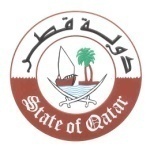 الدورة الخامسة والثلاثون للفريق العامل المعني بالاستعراض الدوري الشامل Working Group on the Universal Periodic Review Thirty-fifth sessionاستعراض التقرير الوطني (الكويت)    Review of Kuwait   كلمة وفد دولة قطريلقيها السيد / عبد الله السويديسكرتير ثانيMr. Abdulla AL-SOWAIDI Second Secretaryجنيف، 29 يناير 2020مالسيد الرئيس،نرحب بمعالي السيدة/ مريم العقيل، والوفد المرافق لها، ونشكرهم على عرضهم القيم للجهود الحثيثة المبذولة لحماية وتعزيز حقوق الإنسان والحريات الأساسية في دولة الكويت الشقيقة. نرحب بالتطورات التشريعية والمؤسسية التي شهدتها البلاد منذ الاستعراض السابق، وخاصة فيما يتعلق بإنشاء الديوان الوطني لحقوق الانسان، وقانون حقوق الطفل، وقانون الرعاية الاجتماعية للمسنين، فضلا عن إنشاء الهيئة العامة لمكافحة الفساد واللجنة الوطنية لتنفيذ استراتيجية مكافحة الإتجار بالبشر. كما نثمن التعاون والالتزام الذي تبديه حكومة الكويت مع الآليات الدولية والإقليمية المعنية بحماية حقوق الانسان. ويود وفد بلادي ان يتقدم بالتوصيات التالية: استخدام جميع الوسائل المتاحة لرفع مستوى الوعي بثقافة حقوق الانسان. مواصلة تقديم خدمات الرعاية الصحية مع التركيز بوجه خاص، على صحة الأم والطفل. تكثيف برامج التوعية الكفيلة بتعزيز الاندماج المجتمعي لذوي الإعاقة.وشكرا السيد الرئيس